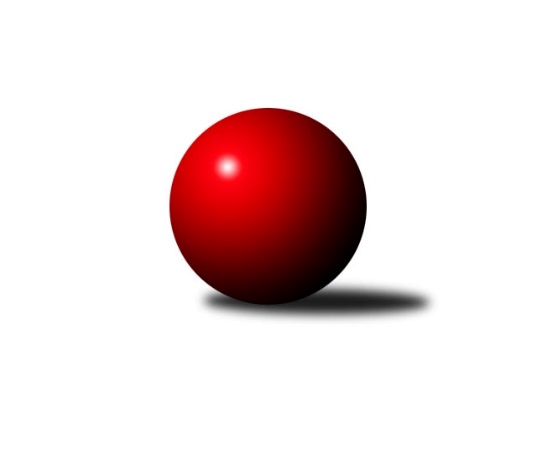 Č.14Ročník 2019/2020	9.2.2020Nejlepšího výkonu v tomto kole: 1695 dosáhlo družstvo: KK Vyškov FJihomoravský KP2 jih 2019/2020Výsledky 14. kolaSouhrnný přehled výsledků:TJ Lokomotiva Valtice C	- SK STAK Domanín 	5:1	1539:1488	5.0:3.0	7.2.TJ Sokol Mistřín D	- SK Podlužan Prušánky C	1:5	1633:1660	3.0:5.0	7.2.TJ Sokol Vracov C	- KK Vyškov F	0:6	1577:1695	2.0:6.0	7.2.TJ Sokol Šanov C	- KK Vyškov E	5:1	1652:1506	4.0:4.0	7.2.KC Hodonín B	- KK Vyškov D	0.5:5.5	1493:1594	2.5:5.5	9.2.Tabulka družstev:	1.	KK Vyškov F	12	11	0	1	59.0 : 13.0 	65.5 : 30.5 	 1697	22	2.	TJ Sokol Šanov C	13	10	0	3	54.5 : 23.5 	65.5 : 38.5 	 1648	20	3.	SK Podlužan Prušánky C	12	9	0	3	48.0 : 24.0 	58.5 : 37.5 	 1635	18	4.	SK STAK Domanín	13	8	0	5	46.0 : 32.0 	62.5 : 41.5 	 1584	16	5.	TJ Sokol Mistřín D	13	6	1	6	39.0 : 39.0 	47.0 : 57.0 	 1556	13	6.	TJ Jiskra Kyjov B	12	6	0	6	33.0 : 39.0 	43.0 : 53.0 	 1550	12	7.	KK Vyškov E	13	5	0	8	33.5 : 44.5 	49.5 : 54.5 	 1548	10	8.	KK Vyškov D	13	5	0	8	33.5 : 44.5 	46.0 : 58.0 	 1534	10	9.	TJ Sokol Vracov C	13	3	1	9	23.0 : 55.0 	40.5 : 63.5 	 1543	7	10.	TJ Lokomotiva Valtice C	13	3	0	10	28.0 : 50.0 	42.5 : 61.5 	 1549	6	11.	KC Hodonín B	13	3	0	10	22.5 : 55.5 	39.5 : 64.5 	 1480	6Podrobné výsledky kola:	 TJ Lokomotiva Valtice C	1539	5:1	1488	SK STAK Domanín 	Michaela Mlynariková	 	 192 	 189 		381 	 2:0 	 309 	 	144 	 165		Antonín Jurdanov	Zbyněk Škoda	 	 228 	 213 		441 	 1:1 	 428 	 	212 	 216		Zbyněk Vašina	Richard Cigánek	 	 183 	 169 		352 	 2:0 	 316 	 	165 	 151		Vojtěch Filípek *1	Božena Vajdová	 	 187 	 178 		365 	 0:2 	 435 	 	229 	 206		Jakub Juříkrozhodčí:  Vedoucí družstevstřídání: *1 od 49. hodu Dana ZelinováNejlepší výkon utkání: 441 - Zbyněk Škoda	 TJ Sokol Mistřín D	1633	1:5	1660	SK Podlužan Prušánky C	Kateřina Lužová	 	 211 	 192 		403 	 1:1 	 424 	 	234 	 190		Milan Šimek	Daniel Ilčík	 	 208 	 236 		444 	 2:0 	 398 	 	197 	 201		Libor Kuja	Pavel Pěček	 	 181 	 201 		382 	 0:2 	 409 	 	205 	 204		Jiří Lauko	Dušan Urubek	 	 204 	 200 		404 	 0:2 	 429 	 	214 	 215		Filip Benadarozhodčí: Lubomír KyselkaNejlepší výkon utkání: 444 - Daniel Ilčík	 TJ Sokol Vracov C	1577	0:6	1695	KK Vyškov F	Michal Plášek	 	 180 	 177 		357 	 0:2 	 428 	 	221 	 207		Miroslav Poledník	Veronika Presová *1	 	 183 	 249 		432 	 1:1 	 433 	 	219 	 214		Jiří Formánek	Ondřej Repík	 	 185 	 199 		384 	 0:2 	 414 	 	199 	 215		Josef Michálek	Radek Břečka	 	 230 	 174 		404 	 1:1 	 420 	 	209 	 211		Milan Ryšánekrozhodčí: Polanský Pavelstřídání: *1 od 51. hodu Martina NejedlíkováNejlepší výkon utkání: 433 - Jiří Formánek	 TJ Sokol Šanov C	1652	5:1	1506	KK Vyškov E	Pavel Petrů	 	 228 	 198 		426 	 1:1 	 414 	 	209 	 205		Jitka Usnulová	Oldřiška Varmužová	 	 212 	 210 		422 	 2:0 	 310 	 	153 	 157		Běla Omastová	Stanislav Červenka	 	 197 	 212 		409 	 1:1 	 379 	 	204 	 175		Michaela Malinková	Marta Volfová	 	 200 	 195 		395 	 0:2 	 403 	 	207 	 196		Milana Alánovározhodčí: Aleš ProcházkaNejlepší výkon utkání: 426 - Pavel Petrů	 KC Hodonín B	1493	0.5:5.5	1594	KK Vyškov D	Jiří Kunz	 	 172 	 204 		376 	 1:1 	 378 	 	192 	 186		František Jelínek	Lukáš Ingr	 	 220 	 178 		398 	 1:1 	 398 	 	196 	 202		Jan Vejmola	Filip Schreiber	 	 171 	 154 		325 	 0.5:1.5 	 378 	 	171 	 207		Stanislav Šmehlík	Štěpán Kříž *1	 	 209 	 185 		394 	 0:2 	 440 	 	216 	 224		Pavel Zarembarozhodčí: Michal Zdražilstřídání: *1 od 25. hodu Michal ZdražilNejlepší výkon utkání: 440 - Pavel ZarembaPořadí jednotlivců:	jméno hráče	družstvo	celkem	plné	dorážka	chyby	poměr kuž.	Maximum	1.	Jiří Formánek 	KK Vyškov F	446.26	302.0	144.2	4.5	6/7	(490)	2.	Michal Huťa 	-- volný los --	445.40	309.4	136.0	6.2	5/6	(506)	3.	Josef Michálek 	KK Vyškov F	442.59	298.7	143.9	4.7	7/7	(510)	4.	Jakub Juřík 	SK STAK Domanín 	435.72	297.4	138.3	6.7	7/7	(468)	5.	Pavel Petrů 	TJ Sokol Šanov C	432.97	301.7	131.3	8.8	6/6	(468)	6.	Martina Nejedlíková 	TJ Sokol Vracov C	429.82	287.2	142.6	5.8	6/7	(461)	7.	Marta Volfová 	TJ Sokol Šanov C	424.73	289.4	135.3	7.1	6/6	(453)	8.	Zbyněk Vašina 	SK STAK Domanín 	421.44	297.7	123.7	7.7	6/7	(465)	9.	Martin Šubrt 	TJ Jiskra Kyjov B	420.07	292.9	127.2	7.3	7/7	(480)	10.	Milan Šimek 	SK Podlužan Prušánky C	417.63	287.5	130.1	7.2	8/8	(454)	11.	Oldřiška Varmužová 	TJ Sokol Šanov C	416.34	294.3	122.0	7.6	5/6	(437)	12.	Filip Benada 	SK Podlužan Prušánky C	413.90	290.1	123.8	8.3	7/8	(448)	13.	Milana Alánová 	KK Vyškov E	413.23	287.2	126.1	8.5	5/6	(486)	14.	Milan Ryšánek 	KK Vyškov F	412.45	288.6	123.8	8.6	7/7	(450)	15.	Václav Valenta 	TJ Jiskra Kyjov B	412.32	291.9	120.5	7.9	6/7	(467)	16.	Dušan Urubek 	TJ Sokol Mistřín D	412.31	278.2	134.1	7.2	6/8	(457)	17.	Jan Beneš 	TJ Lokomotiva Valtice C	411.80	282.4	129.4	7.5	5/6	(440)	18.	Libor Kuja 	SK Podlužan Prušánky C	411.54	286.5	125.1	7.8	8/8	(443)	19.	Jiří Lauko 	SK Podlužan Prušánky C	410.95	289.5	121.4	8.6	7/8	(464)	20.	Vladimír Crhonek 	KK Vyškov F	406.55	290.4	116.2	10.4	5/7	(453)	21.	Zbyněk Škoda 	TJ Lokomotiva Valtice C	403.92	287.9	116.0	9.7	4/6	(441)	22.	Petr Macek 	-- volný los --	401.38	284.8	116.6	10.6	4/6	(422)	23.	Jitka Usnulová 	KK Vyškov E	394.23	278.8	115.4	9.9	6/6	(421)	24.	Vojtěch Filípek 	SK STAK Domanín 	390.43	275.0	115.4	9.9	5/7	(416)	25.	Radek Břečka 	TJ Sokol Vracov C	388.84	279.2	109.6	13.0	5/7	(423)	26.	Michaela Mlynariková 	TJ Lokomotiva Valtice C	386.65	262.8	123.9	8.8	6/6	(431)	27.	Richard Cigánek 	TJ Lokomotiva Valtice C	385.18	276.5	108.7	11.1	5/6	(418)	28.	Veronika Presová 	TJ Sokol Vracov C	383.54	271.3	112.2	11.9	7/7	(427)	29.	Nikola Plášková 	TJ Sokol Vracov C	382.93	278.3	104.6	12.4	7/7	(416)	30.	Běla Omastová 	KK Vyškov E	379.90	269.3	110.6	10.7	5/6	(414)	31.	Dan Schüler 	KC Hodonín B	379.29	275.0	104.3	12.4	5/7	(430)	32.	František Ilčík 	-- volný los --	378.78	268.7	110.1	11.6	6/6	(404)	33.	Jiří Kunz 	KC Hodonín B	378.52	273.4	105.1	12.3	6/7	(427)	34.	Jiří Alán 	KK Vyškov D	376.94	261.5	115.5	10.4	5/7	(409)	35.	Michaela Malinková 	KK Vyškov E	375.42	275.0	100.4	14.2	4/6	(456)	36.	Zdeněk Hanák 	-- volný los --	370.08	270.6	99.5	13.8	4/6	(404)	37.	Stanislav Šmehlík 	KK Vyškov D	368.45	267.1	101.3	13.9	7/7	(407)	38.	Aleš Jurkovič 	-- volný los --	362.03	264.3	97.8	15.3	5/6	(401)	39.	Božena Vajdová 	TJ Lokomotiva Valtice C	355.81	259.1	96.7	16.8	6/6	(386)	40.	Radim Šubrt 	TJ Jiskra Kyjov B	342.36	247.5	94.9	15.8	7/7	(386)	41.	Filip Schreiber 	KC Hodonín B	299.33	229.8	69.5	25.3	6/7	(332)		Petr Snídal 	KK Vyškov D	457.83	317.8	140.0	7.0	2/7	(474)		Pavel Martinek 	TJ Sokol Šanov C	433.50	294.8	138.8	5.8	2/6	(444)		Michal Kouřil 	KK Vyškov F	428.00	282.0	146.0	7.0	1/7	(428)		Stanislav Červenka 	TJ Sokol Šanov C	427.83	288.1	139.8	6.3	3/6	(469)		Kristýna Blechová 	TJ Sokol Šanov C	422.00	307.0	115.0	8.0	1/6	(422)		Eliška Koňaříková 	TJ Lokomotiva Valtice C	419.75	301.8	118.0	10.5	1/6	(442)		Jana Nytrová 	KK Vyškov D	416.75	276.8	140.0	7.8	2/7	(436)		Pavel Zaremba 	KK Vyškov D	415.70	285.3	130.4	8.5	4/7	(443)		Jana Kurialová 	KK Vyškov E	409.10	291.0	118.1	7.5	2/6	(453)		Jindřich Burďák 	TJ Jiskra Kyjov B	408.83	289.8	119.0	9.3	3/7	(461)		Michal Zdražil 	KC Hodonín B	407.92	287.5	120.4	9.4	4/7	(441)		Miroslav Poledník 	KK Vyškov F	406.75	289.3	117.5	10.0	4/7	(439)		Antonín Pihar 	SK Podlužan Prušánky C	400.67	276.7	124.0	7.5	4/8	(438)		Martin Koutný 	-- volný los --	399.00	279.9	119.1	8.0	2/6	(430)		Přemysl Harca 	-- volný los --	399.00	292.4	106.6	11.6	2/6	(416)		Daniel Ilčík 	TJ Sokol Mistřín D	398.85	288.5	110.4	10.6	5/8	(444)		Lubomír Kyselka 	TJ Sokol Mistřín D	398.58	286.2	112.4	11.0	4/8	(424)		Eva Paulíčková 	TJ Jiskra Kyjov B	396.63	294.3	102.4	12.0	4/7	(413)		Jan Vejmola 	KK Vyškov D	394.85	284.5	110.4	9.9	4/7	(439)		Pavel Pěček 	TJ Sokol Mistřín D	394.75	286.3	108.5	11.3	2/8	(403)		Vladimír Jaroš 	TJ Sokol Šanov C	394.00	283.7	110.3	13.7	3/6	(419)		Adam Pavel Špaček 	TJ Sokol Mistřín D	392.81	274.3	118.5	8.8	4/8	(461)		Kateřina Lužová 	TJ Sokol Mistřín D	392.45	288.9	103.6	12.7	5/8	(420)		Jana Kovářová 	KK Vyškov E	392.00	283.3	108.7	11.0	2/6	(460)		Josef Šlahůnek 	SK STAK Domanín 	391.19	276.2	115.0	10.0	4/7	(418)		Dennis Urc 	TJ Sokol Mistřín D	390.33	286.7	103.7	12.7	3/8	(422)		Ondřej Repík 	TJ Sokol Vracov C	390.00	278.0	112.0	11.7	1/7	(409)		Lukáš Ingr 	KC Hodonín B	384.33	269.6	114.8	10.8	4/7	(410)		Petr Pres 	TJ Sokol Vracov C	384.00	295.0	89.0	8.0	1/7	(384)		František Jelínek 	KK Vyškov D	379.00	274.5	104.5	12.0	2/7	(380)		Josef Otáhal 	KC Hodonín B	377.50	272.5	105.0	11.0	2/7	(381)		Štěpán Kříž 	KC Hodonín B	377.25	267.5	109.8	11.3	2/7	(391)		Lenka Spišiaková 	TJ Sokol Šanov C	372.11	269.9	102.2	14.9	3/6	(405)		Josef Ronek 	TJ Jiskra Kyjov B	368.00	280.0	88.0	17.0	1/7	(368)		Michal Plášek 	TJ Sokol Vracov C	363.50	266.0	97.5	15.0	2/7	(370)		Lumír Hanzelka 	KK Vyškov D	360.25	263.5	96.8	15.3	4/7	(376)		Ilona Lužová 	TJ Sokol Mistřín D	360.00	266.3	93.7	14.7	3/8	(363)		Marie Kovaříková 	KK Vyškov E	356.33	265.5	90.8	18.2	3/6	(383)		Soňa Pavlová 	KK Vyškov D	354.00	258.0	96.0	16.5	2/7	(374)		Dana Zelinová 	SK STAK Domanín 	350.17	255.8	94.3	14.3	3/7	(375)		Hana Fialová 	KK Vyškov E	341.00	252.0	89.0	16.0	1/6	(341)		Jaroslav Stříž 	TJ Jiskra Kyjov B	330.00	252.0	78.0	20.3	2/7	(370)		Petr Růžička 	TJ Jiskra Kyjov B	329.00	245.0	84.0	18.0	1/7	(329)		Antonín Jurdanov 	SK STAK Domanín 	311.00	225.8	85.3	16.8	2/7	(324)		Zdeněk Kožela 	SK STAK Domanín 	309.00	230.0	79.0	19.5	2/7	(321)		Iveta Trojanová 	TJ Sokol Vracov C	308.00	225.0	83.0	16.5	2/7	(311)Sportovně technické informace:Starty náhradníků:registrační číslo	jméno a příjmení 	datum startu 	družstvo	číslo startu
Hráči dopsaní na soupisku:registrační číslo	jméno a příjmení 	datum startu 	družstvo	26246	Pavel Pěček	07.02.2020	TJ Sokol Mistřín D	Program dalšího kola:15. kolo14.2.2020	pá	18:00	TJ Jiskra Kyjov B - TJ Sokol Mistřín D	14.2.2020	pá	18:00	SK STAK Domanín  - TJ Sokol Šanov C				KK Vyškov D - -- volný los --	15.2.2020	so	14:45	KK Vyškov E - KC Hodonín B	15.2.2020	so	17:15	KK Vyškov F - TJ Lokomotiva Valtice C	16.2.2020	ne	9:00	SK Podlužan Prušánky C - TJ Sokol Vracov C	Nejlepší šestka kola - absolutněNejlepší šestka kola - absolutněNejlepší šestka kola - absolutněNejlepší šestka kola - absolutněNejlepší šestka kola - dle průměru kuželenNejlepší šestka kola - dle průměru kuželenNejlepší šestka kola - dle průměru kuželenNejlepší šestka kola - dle průměru kuželenNejlepší šestka kola - dle průměru kuželenPočetJménoNázev týmuVýkonPočetJménoNázev týmuPrůměr (%)Výkon1xDaniel IlčíkMistřín D4443xPavel ZarembaVyškov D114.454401xZbyněk ŠkodaValtice C4411xZbyněk ŠkodaValtice C113.164413xPavel ZarembaVyškov D4406xJakub JuříkDomanín111.624354xJakub JuříkDomanín4351xDaniel IlčíkMistřín D110.664445xJiří FormánekVyškov F4336xZbyněk VašinaDomanín109.824284xFilip BenadaPrušánky C4295xJiří FormánekVyškov F107.99433